JAWAHARLAL NEHRU NATIONAL SCIENCE AND ENVIRONMENT EXHIBITION FOR CHILDREN (JNNSEE) 2014-15Main Theme: Scientific and Mathematics for Sustainable World.Sub—Themes:                         a) Community Health and Environment.		        b) Landmarks in Science and Mathematics.		        c) Information and Communication Technology.		        d) Energy—Resources and Conservation.		        e) Transport.        and                            f) Waste Management.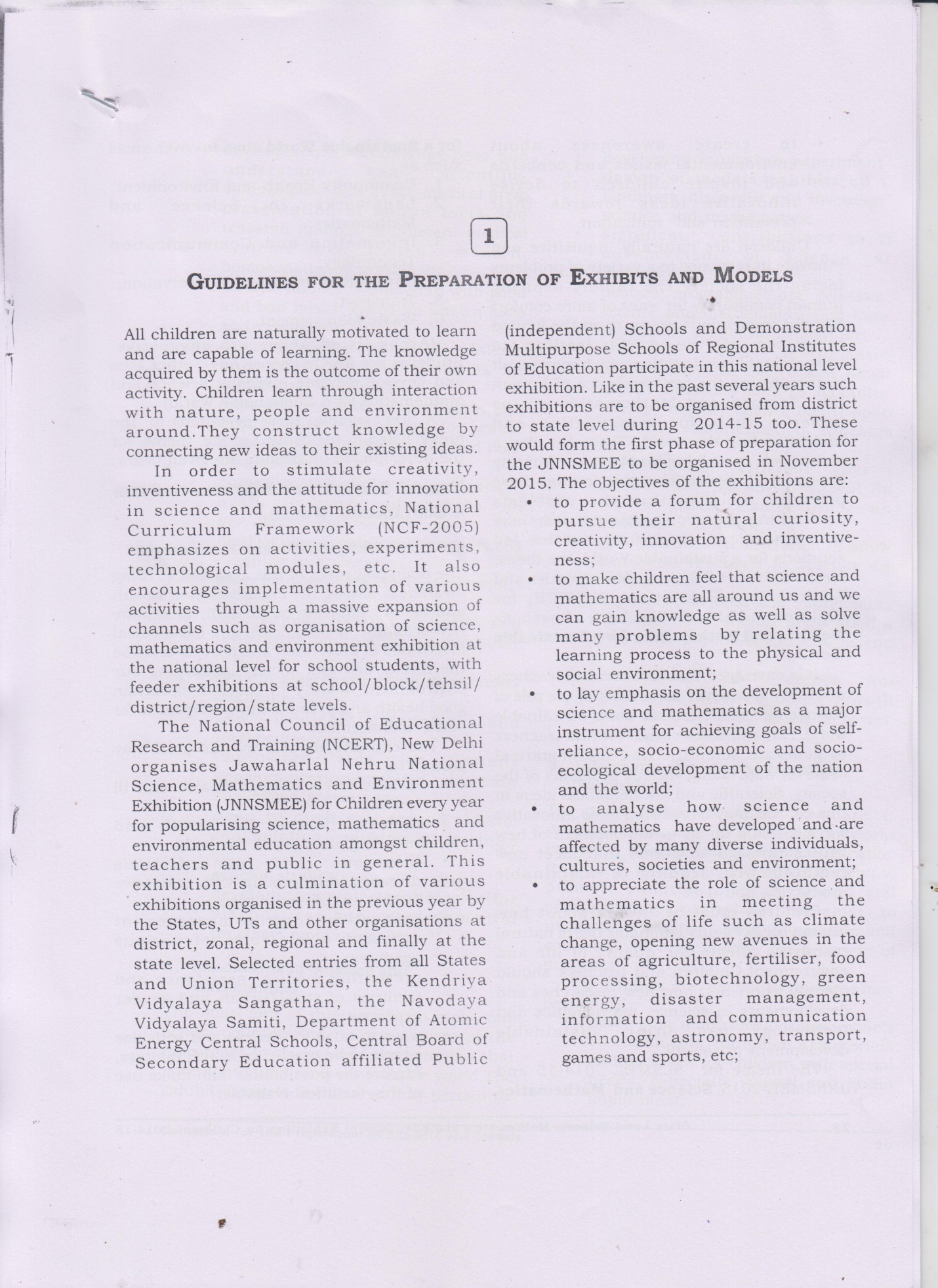 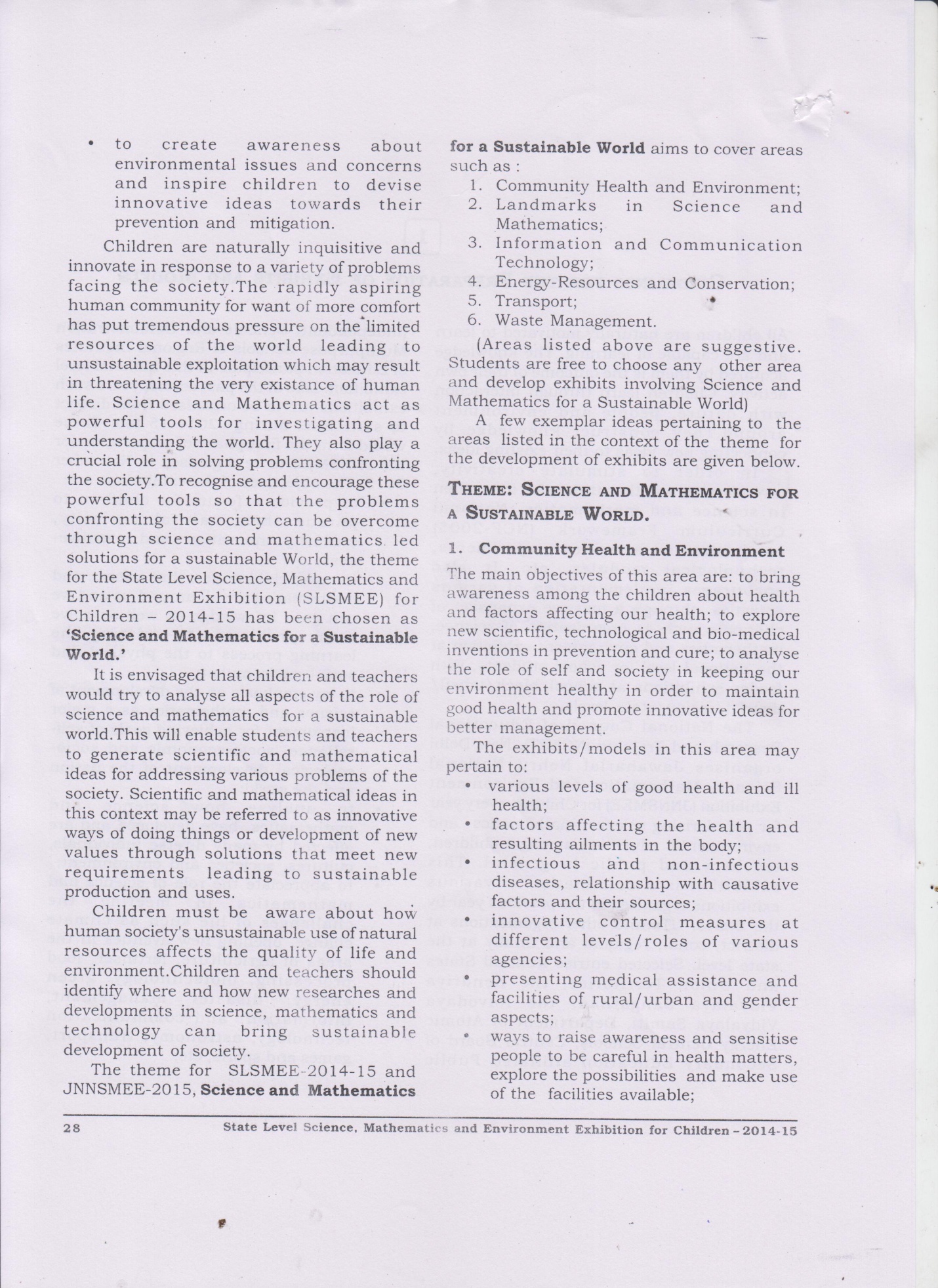 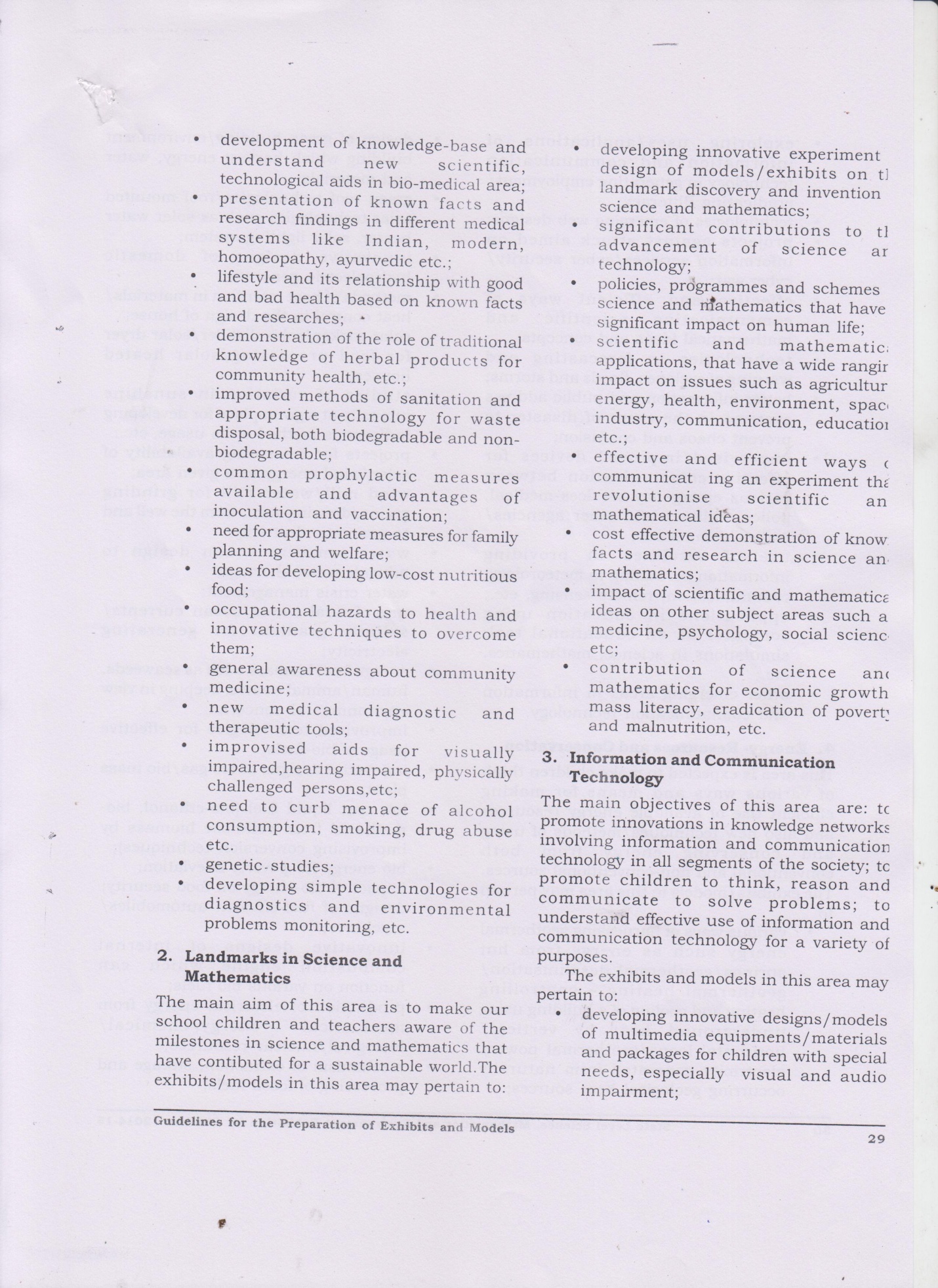 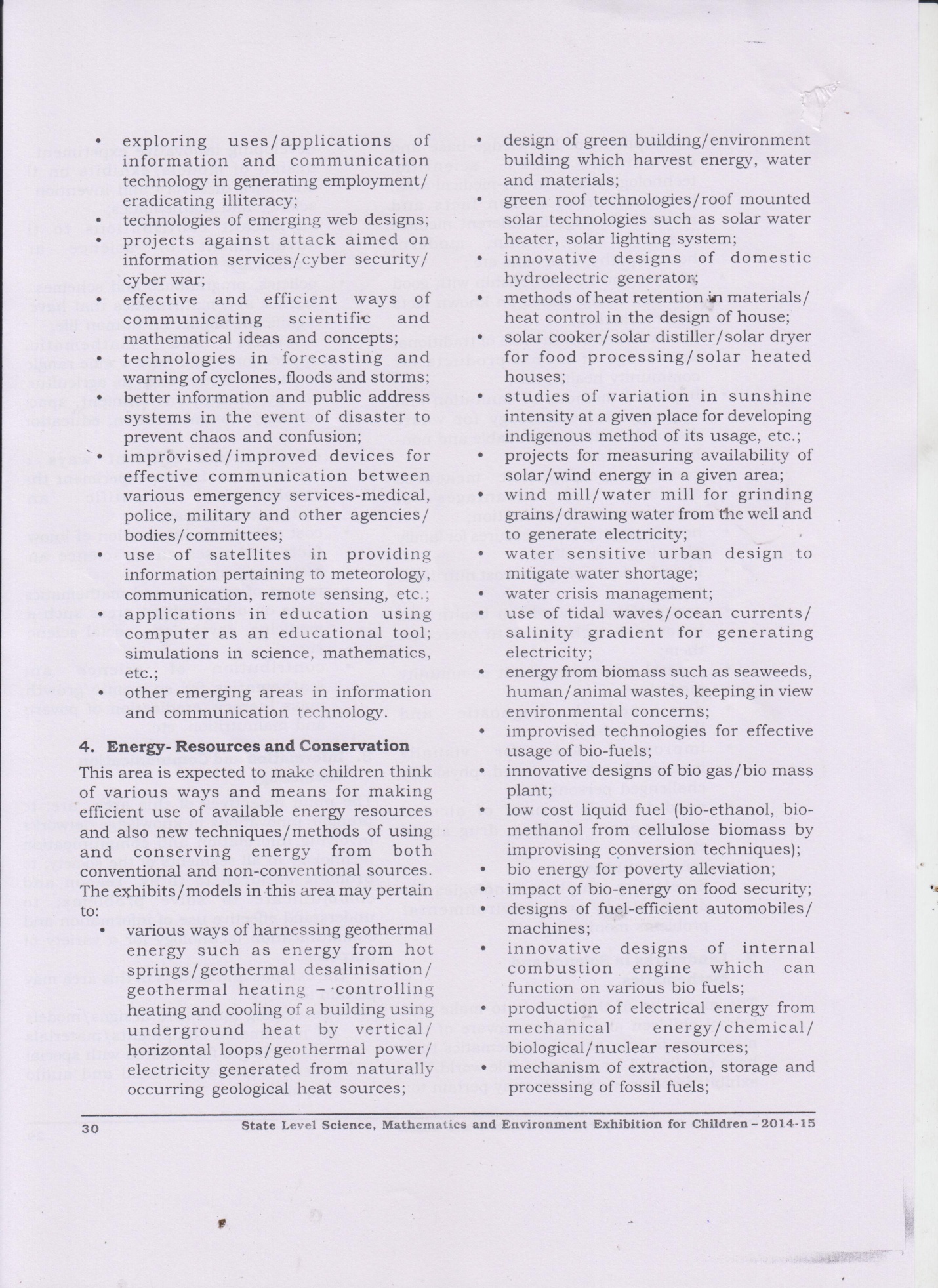 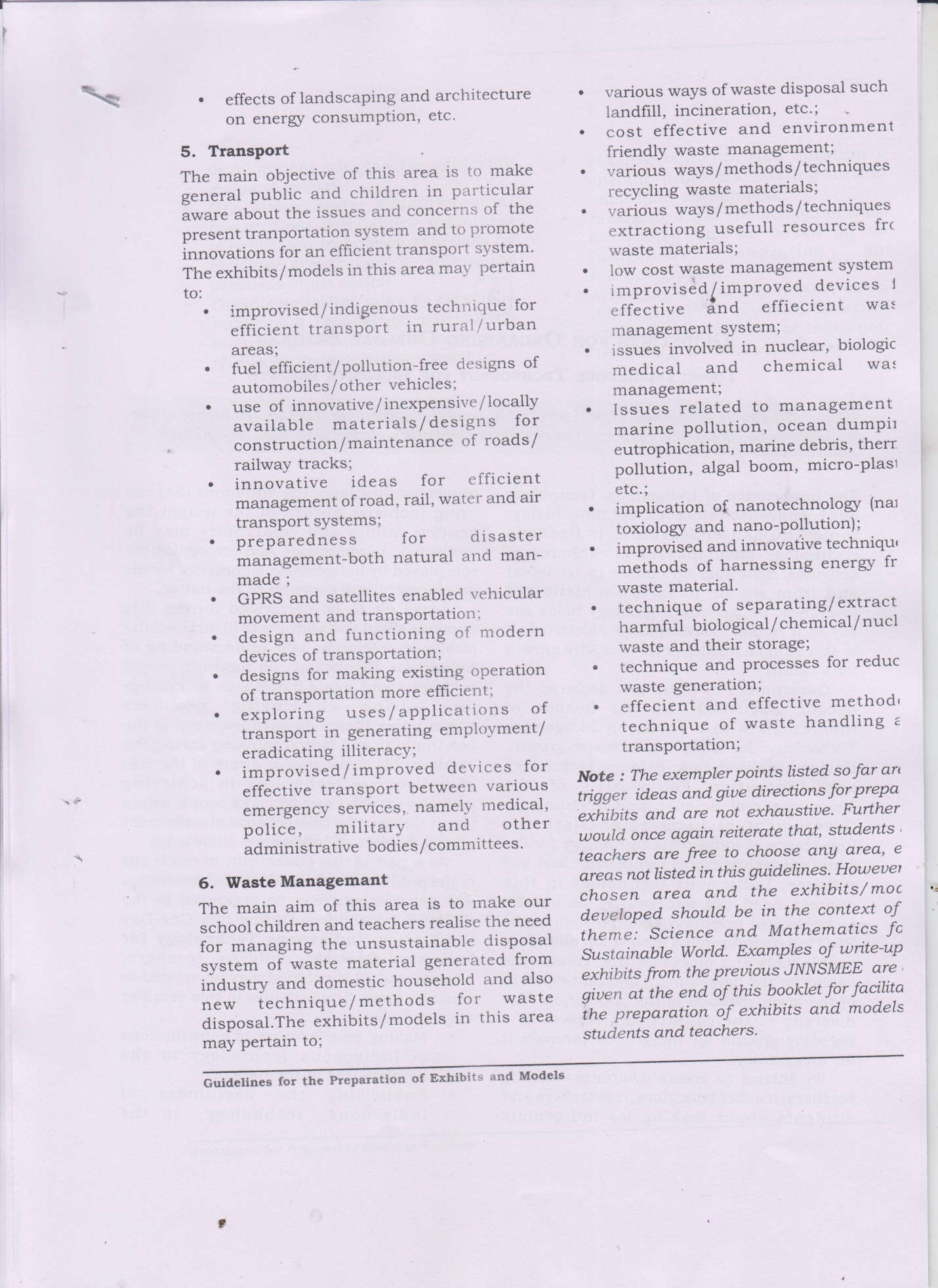 